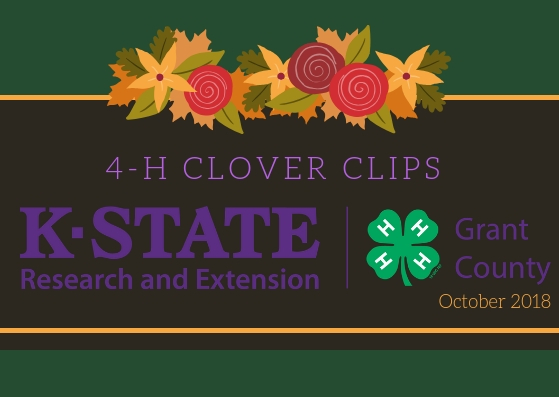 It is time to kick-off a NEW 4-H year.   Starting with the Fall Fest where we will be handing out information on joining 4-H.  Also reminder that 4-H Week is October 7-13, 2018.  Let’s all go out and promote 4-H.  Don’t forget about Project Enrollment Fair: Saturday, October 13th.  Come and bring a friend. Enrollment starts October 1st.  Achievement BanquetSaturday, October 27, 20186:30 p.m. – Lawson RoomRSVP by October 15th. Everyone is welcome to ourEnd of the 4-H YearCelebration!!!There will be:Record Book AwardsCommunity Club and 	Project Leader	Awards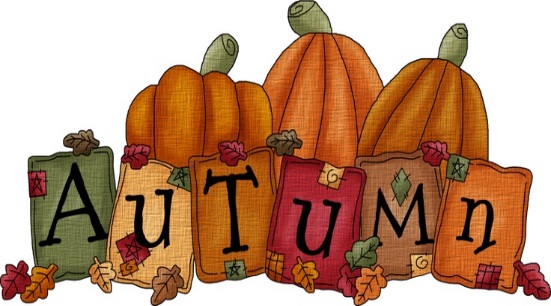 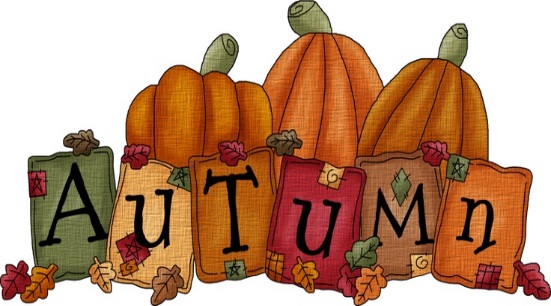 Fair Herdsman AwardFriend of 4-HCatered Meal	Come and enjoy a great eveningof fun and excitement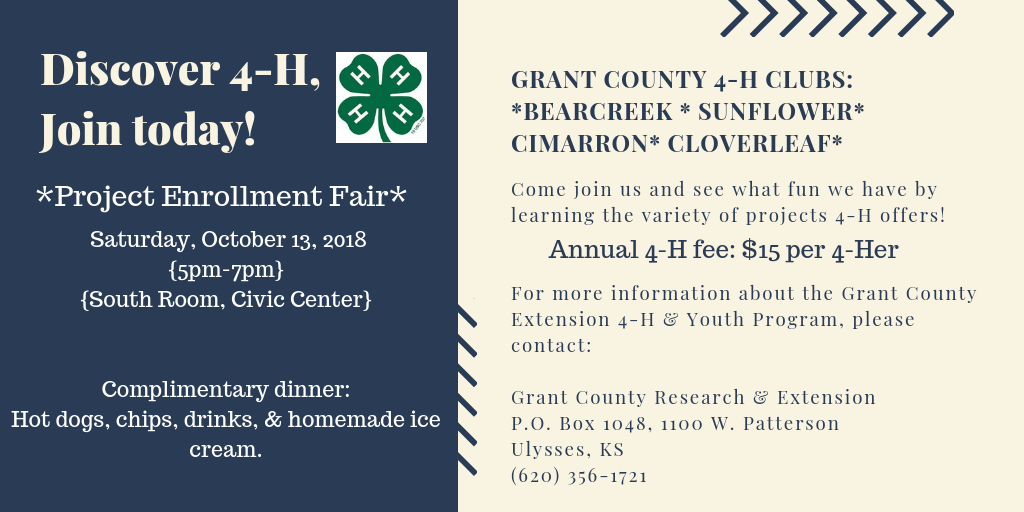 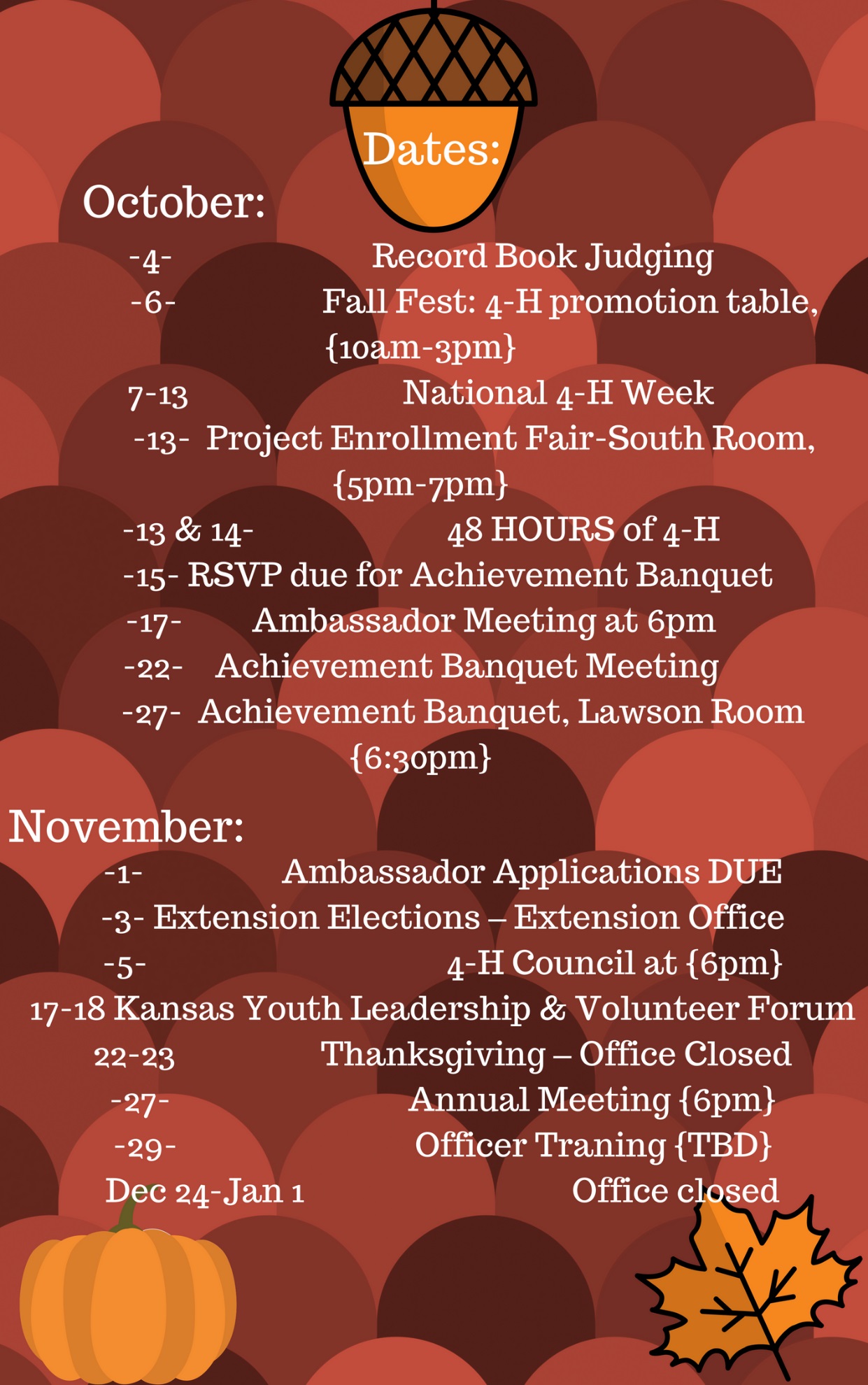 